                                Liceo José Victorino Lastarria                                                 Rancagua                           “Formando Técnicos para el mañana” 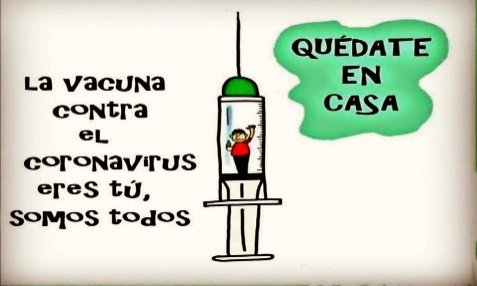                                    Unidad Técnico-PedagógicaELABORACION DE ALIMENTOS DE BAJA COMPLEJIDADTercero Medio BSemana del 8 al 12 de JunioAprendizajes esperadosPROFESOR: José Luis muñoz Quinteros. Objetivo del aprendizaje n° 3Elaborar productos de baja complejidad gastronómica utilizando equipos y utensilios para procesar las materias primas e insumos requeridos.GUÍA NÚMERO 1 SEMANA DEL 16 AL 20 DE MARZODiseñar un menú considerando un equilibrio nutricional.Comprender y aplicar técnicas básicas de cocina.ACTIVIDAD: leer atentamente el contenido para comprender la importancia de los grupos alimenticios y la importancia de sus nutrientes, solo material observable en la guía enviada.GUIA NUMERO 2 SEMANA DEL 23 AL 27 DE MARZOACTIVIDAD: diseña un menú diario considerando requerimiento nutricional TABLA DE DISEÑO DE MENU SEMANL. GUIA NUMERO 3 SEMANA DEL 30 AL 3 DE ABRILACTIVIDAD: 	lee atentamente para comprender las ayudas y técnicas básicas de cocina, material observable en la guía enviada.Investiga y define los siguientes conceptos de vocabulario técnico.ADOBAR O MACERAR: Dejar un producto en condimentos, licores o jugos , con el objeto de ablandarlo y darle aroma o sabor .
DECORAR: Ornamentar un producto para mejorar su presentación.
AMASAR: Trabajar una masa para reunir los ingredientes y darles la consistencia necesaria.
APANAR: Pasar por harina, huevo batido y pan rallado.
BAñO MARÍA: Es el más suave de los métodos de cocción y se logra colocando una olla con un producto dentro de otra olla con agua caliente o en caso contrario para enfriar, con agua fría.
BATIR: Incorporar aire al sacudir enérgicamente con un batidor de varillas, una materia hasta alcanzar la densidad o punto de amalgamien.
BRIDAR: Amarrar con pita preparaciones de pollo, carne o pescado.
CARAMELIZAR: Bañar el fondo de un molde con azúcar a punto de caramelo para realizar o acompañar un postre.
CONCENTRAR: Concentración del sabor de un elemento líquido mediante una disminución prolongada, obtenida por el fuego.
DESGLASAR: Retirar el aceite de una preparación que está en una budinera y poner a fuego directo. Recuperar todos los jugos caramelizados de una preparación de vino u otro licor o simplemente agua
DORA: Huevos enteros batidos con una gota de agua o leche. Se utiliza para pintar preparaciones.
FLAMBEAR: Rociar una preparación con ingredientes alcohólicos calientes, luego encenderlos para mejorar su sabor y darle atracción a un postre determinado, frente al cliente.
GUARNICIÓN: Acompañamiento de un genero principal en un plato.
GRATINAR O DORAR: Es colocar un producto al horno muy fuerte, sólo por algunos segundos, para que tome color dorado suave.
MARINAR: Colocar una materia prima en vinagre, vino, licor o jugo de limón y especias o condimentos , sal y pimienta , desde una hora hasta 24 o más .Esta técnica se utiliza para mejorar el sabor .
MECHAR: Introducir verduras, tocino o condimento a la carne, para mejorar su sabor.
ROYAL: Mezcla de huevo y leche o crema, que sirve para dar consistencia a algunos rellenos.
RUBAN: Son las yemas batidas a su máxima emulsión, se forman cintas con las yemas.
ZESTE: Ralladura de los cítricos sin lo blanco.
ZUMO: Extracto o jugo de frutas concentrado.GUIA NUMERO 4, SEMANA DEL 6 AL 10 DE ABRIL.ACTIVIDAD:lee atentamente la guía en viada para comprender las técnicas de cortes.Realizar 4 demostraciones de tipos de cortes de cocina y enviar fotos al correo del profesor. ENVIAR IMÁGENES AL CORREO DEL PROFESOR JOSE LUIS MUÑOZ QUINTEROS LOS ALUMNOS DEL 3°Bmunozquinterosj@gmail.com    EjemploLUNESMARTESMIERCOLESJUEVESVIERNESPechuga de pollo al jugo (proteína) arroz chaufan (carbohidrato) champiñones salteados (verduras)esaguettiCon salsa boloñesa.Y ensalada de verengenas asadas.Pescado a la planchacon risoto de espinacasCharquicán con huevo pochado y ensalada a la chilenaZapallo italiano relleno con carne mechada y papas doradas.Bistec de lomo de cerdo al chimichurri con ensalada de quinoa y brócoli al vapor